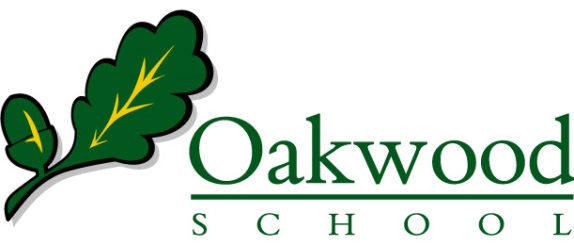 JOB DESCRIPTION	JOB TITLE:	Teacher of Maths FACULTY:	MathematicsRESPONSIBLE TO:	Head of Faculty SALARY:	TMPSPURPOSE:	To carry out the professional duties of a school teacher, (as 	specified in the Teachers’ Pay and Conditions Act), in 	accordance with any directions which may reasonably be given 	by the Headteacher/Head of Faculty. KEY ACCOUNTABILITIES:To teach maths at Key Stages 3 and 4 To assist in the development of programmes of study, materials and schemes of work.To participate in professional development programmesTo follow school policies and procedures in respect of the duties of a classroom teacher and form tutorKEY TASKS:TeachingTo form effective relationships with students, teaching staff, non-teaching staff, parents and other professionalsTo teach the National Curriculum and other programmes of study effectively, mindful of the needs and responses of the students and the school’s SEND PolicyTo provide a stimulating classroom environmentTo foster good working and learning habits in studentsTo provide intervention for under performing studentsTo make full use of a variety of resources, materials books and equipmentRoles and ResponsibilitiesTo provide all students in the faculty with appropriate and high quality learning opportunities through:The planning and delivery of relevant, exciting, challenging and differentiated lessonsProviding students with effective, relevant and regular feedback in accordance with the school’s Assessment for Learning policyGiving every student the opportunity to learn and progress by ensuring fair and effective behaviour management in accordance with school policyTracking the progress of students taught and provide interventions as appropriate with the Head of Faculty and in consultation with other relevant staffProviding an inspirational and challenging learning environmentAiding the Head of Faculty in planning and developing schemes of work and resources appropriate to the intervention groupParticipating with out of hours learning opportunities as requiredParticipating in the whole life of the schoolFollowing the School’s Health and Safety guidelines and complying with all school policiesPastoral Care and DisciplineTo perform the duties of a Form Tutor as a member of a Year Group teamTo contribute to the life of the community according to the talents and skills, particularly by leading and contributing to extra-curricular activitiesTo help exercise responsibility for the conduct and behaviour of students within the faculty and the school as a wholeTo participate in arrangements made for the supervision and safety  students between lessons and at the start and end  the school dayTo attend scheduled meetings with parentsTo record students’ progress and complete reportsTo maintain an up to date teaching record/diaryTo assist as required with arrangements for public and internal examinationsTo contribute to the evaluation and effectiveness of administrative routinesMeetings in which you will be involvedStaff, Faculty and professional meetingsTwilight training sessions as appropriateINSET daysYear Group MeetingsOakwood School is committed to safeguarding and promoting the welfare  children and young people and expects all staff and volunteers to share this commitment.  Any successful applicant will be required to undertake an Enhanced Disclosure check by the Disclosure & Barring Service (DBS).